МУНИЦИПАЛЬНОЕ БЮДЖЕТНОЕ ОБРАЗОВАТЕЛЬНОЕ УЧРЕЖДЕНИЕ СРЕДНЯЯ ОБЩЕОБРАЗОВАТЕЛЬНАЯ ШКОЛА №7153 510 Ивановская область, г.Кохма, ул.8 - Марта, д.1, тел. 55-14-92Телефон для связи и Е- mail   (4932) 55-14-92    sch7-kohma@mail.ruКонспект урока русского языкав 3 классе на тему: «Словосочетание »Педагог: Клопова Алия ВакильевнаТип урока:  изучение нового материала.Цель: - развитие умения устанавливать связь слов в предложении путём постановки вопроса от данного слова к другому, формирование понятия “словосочетание” на основе усвоения его существенных признаков (словосочетание – это два слова, связанных по смыслу, из которых одно зависит от другого).Задачи: Личностныеформировать мотивацию (ради чего осуществляется деятельность?).Регулятивныепонимать и принимать учебную задач, решать её под руководством учителя;оценивать достаточность и достоверность информации;формировать умение в целеполагании, планировании, прогнозировании, контроле, оценке.Познавательныеразличать словосочетание и предложение;выделять словосочетание в предложении;устанавливать связь между словами в словосочетании и предложении.Логическиеанализ и синтез объекта с целью подведения под понятия.Коммуникативныеразвитие монологической, диалогической форм речи;умение учитывать позиции  одноклассников;проявлять интерес к русскому языку;осознавать себя частью учебного коллектива.Оборудование и технические средства обучения:  Учебник; рабочая тетрадь; рабочая программа; Тема «Работа над предложением;Толковый словарь;Интерактивная доска;Проектор;Мультимедийная презентация.Наглядные пособия: Карточки «Качества успешного человека»;Карточки с заданиями для работы в парах; Карточки с буквами для составления темы урока.Ключевые слова: словосочетание, Рабочие материалы для обучающихся: Учебник; рабочая тетрадь;Канцелярские принадлежности;Карточки с заданиями для работы в парах.Автор учебника: Канакина В.П., Горецкий В.Г.№п/пЭтапы  урокаСодержание этапа,деятельность учителяДеятельность учащихсяФормируемые универсальные учебные действия1.Мотивация познавательной деятельностиЦель:-установить эмоционально доверительный контакт. -создать благоприятную психологическую атмосферу.- Посмотрите друг на друга, улыбнитесь друг другу. Поприветствуйте наших гостей.- Проверьте готовность к уроку. На парте у вас должен лежать учебник, русского языка, рабочая тетрадь, пенал со школьными принадлежностями.Долгожданный дан звонок,Начинается урок... - Мои помощники на уроке – это интерактивная доска, сова – символ мудрости и, конечно же, мои самые главные и самые любимые помощники – вы, ребята! Будем работать дружно, и у нас всё получится!- Перед началом работы проведём пальчиковую гимнастику (см. прложение).Приветствуют учителя, друг друга и гостей.…Мы хороший дружный класс,Всё получится у нас!Пальчиковая гимнастика.Регулятивные УУД(самоконтроль)Коммуникативные УУД2.Актуализация необходимых знаний. Формулирование темы и цели урока.Цель:- сформировать тему и учебную задачу на основе создания проблемного вопроса:- Работаем быстро, пишем красиво. Записываем число, классная работа.	-На доске записаны буквы  с л в с ч т н        -Повторим написание данных букв.-  Взгляните в окно на то, какая погода на улице: осень, хмурое небо, дождь, слякоть. А я предлагаю всем нам отправиться в лето (слайд 1). 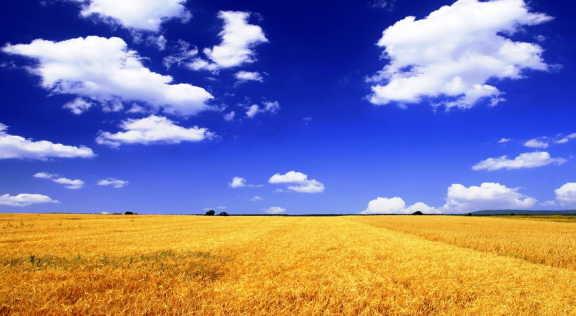 - Посмотрите на экран, скажите, что вы видите на слайде? - Давайте запишем эти слова. - А теперь давайте подберем к ним имена прилагательные, глаголы, которые помогут нам описать все увиденное (слайд 2, собираем слова в группы). - Итак, что мы с вами сделали?- Давайте попробуем определить тему нашего урока (ПРОБЛЕМА). - Для этого посмотрите на доску, вы видите  буквы из минутки чистописания, нужно между согласными вставить гласные, чтобы получилось слово. - Молодцы! Давай теперь сформулируем цель нашего урока.Записывают число, классная работа.Ответы детей.Солнце, поле, облака, пшеница, деревня.Яркое солнце, чистое поле, белые облака, густая пшеница, родная деревня.Составили пары из слов.Вставляют гласные между согласных на доске.Находить словосочетания, определять является ли данное сочетание слов словосочетанием, учиться различать словосочетания в предложениях.Познавательные УУДПоиск и выделение необходимой информацииРегулятивные УУДОсознание и выделение  того, что уже усвоено.Метапредметные УУДОвладение способом логического мышления3.Организация познавательной деятельности Цель:- Поиск решения учебной задачи.Работа с предложениями:- Хорошо. А теперь мы продолжим работать по учебнику, там есть очень хорошее упражнение по нашей теме. Упражнение 42, читаем задание  (Чем предложение отличается от словосочетания? Прочитайте и объясните, какая группа слов является предложением, какая словосочетанием?)- Найдите в упражнении предложения- Почему вы решили, что это предложения? -А что вы можете сказать об этих предложениях, какие они?- Распространите первое предложение. - Что значит – распространить предложение?    - Что же у вас получилось? - Запишем предложение: Прошёл сильный дождь. Готовим линейку и карандаш. Для чего они нам нужны?- Покажите с помощью стрелочек связь слов в предложении. - Распространите второе предложение. Я вам предлагаю слова – подсказки, выберите наиболее подходящие.              В НЕБЕ	ГОЛУБАЯ	СИЛЬНАЯСамостоятельная работа: Запишите предложение, выполните точно такую же работу, как и с первым предложением. Прочитайте, что получилось. Работа со словосочетаниями- Назовите словосочетания. (Отборное зерно) - Объясните свой выбор. (Между словами можно поставить вопрос: зерно (какое?) отборное.)- Запишите словосочетание: отборное зерно (какое?) - Готовим карандаш, будем разбирать словосочетание. (Главное слово: зерно, над словом ставим крестик, зерно какое?- отборное – это зависимое слово, ведём к нему стрелку, в скобках записываем вопрос (какое?). - Что значит «отборное зерно»? (Очень хорошее, плохое выбросили, а хорошее осталось.)Работа с группой слов:- У нас в упражнении остались слова под номерами 2 и 4. Что вы о них скажите, почему мы их до сих пор не выписали? (Это группы слов, они между собой не связаны.) - Прочитайте 4 группу слов (в городе машины)- Составьте предложение  (В городе по дороге едут машины. В городе много машин и т.д.) - Запишите предложение. В городе по дороге едут машины. Какое оно? (Распространённое.) А могло ли оно получиться нераспространённым? (Нет, здесь уже есть второстепенный член предложения.) - Найдите в этом предложении словосочетания (Едут в городе, едут по дороге.) - Объясните свой выбор (От одного слова можно задать вопрос к другому: едут где? в городе; едут по чему? по дороге.) - А можно ли назвать словосочетанием – машины едут? (Нет.) - Почему? (Это предложение, грамматическая основа  предложения.) - Потренировали внимание, проверим наблюдательность и сообразитель-ность. Прочитайте слова на карточках:	                    НАЙ'АБЫР'	МАРОС	С'ЭВ'ИР- Кто расшифровал эти слова, что же здесь написано? (Ноябрь, мороз, се-вер.) - А что это за запись, которую я вам предложила? (Это звуковая запись – транскрипция.) Запись на доске.- Запишем эти слова на доске и в тетрадь. Возьмите простой карандаш, что будете делать? (Ставить ударение и подчёркивать орфограммы.) Один ученик выполняет задание на доске. - Проверим правильность написания, а правильная запись у меня на карточке с другой стороны.Работа по развитию речи.- Ребята, а можем ли мы эти слова как-нибудь объединить? 1) Это словарные слова.2) В ноябре ветер дует с севера, а в конце месяца бывает мороз.- Молодцы, вы всё правильно сказали, а теперь послушайте. Работа со словарём. - Я вам прочитаю значение слов и их происхождение.Север – одна из четырёх сторон света, направление, противоположное югу; изначально слово север имело значение «холодный ветер», затем – «область холодных ветров».Мороз – погода с низкой температурой воздуха. Произошло от древнего слова мерз – «холодный». От него же образовано и слово мёрзнуть. -Что же ещё объединяет эти слова? (Они образовались от слов «холод» и «холодный ветер»).Ноябрь – одиннадцатый месяц календарного года. Произошло от латинского слова november «девятый»; ноябрь – «девятый месяц» (Новый год раньше начинался с марта).- А теперь подберите к записанным словам однокоренные прилагательные и запишите словосочетания. (Северный ветер, ноябрьский день, морозное утро.)- Докажите, что это словосочетание. (Высказывания детей)- С любым словосочетанием составьте устно предложение.Читают задание.Прошёл дождь. Туча унеслась.В них есть главные члены.Нераспространённые, повествовательные, невосклицательные, невопросительные.Добавить второстепенные члены.Прошёл сильный дождь. Вчера прошёл дождь и т.д.Подчёркивать главные члены предложения. В предложении говорится о дожде. Что? дождь – это подлежащее, выражено существительным, дождь что сделал? прошёл – это сказуемое, выражено глаголом.Дождь какой? сильный – это второстепенный член, соединяем стрелкой.4.Подведение итогов, рефлексия